          Meyer Truck Mount    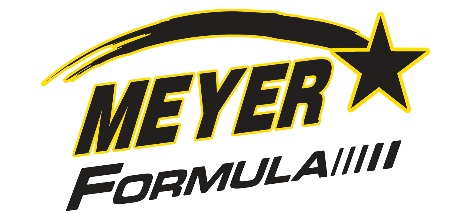 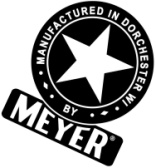 Formula Vertical TMR Mixer815 – 1,315 Cubic Foot Capacity Available for Truck Mount Application *HD Self-Compensating Hydrostatic Drive on F815 / F1015 / F1215       Single Drive on Standard Versions / Dual Drive on “Plus” & “Commercial” UnitsAll Feature the Exclusive Meyer Auger Timing System for the most precise ration!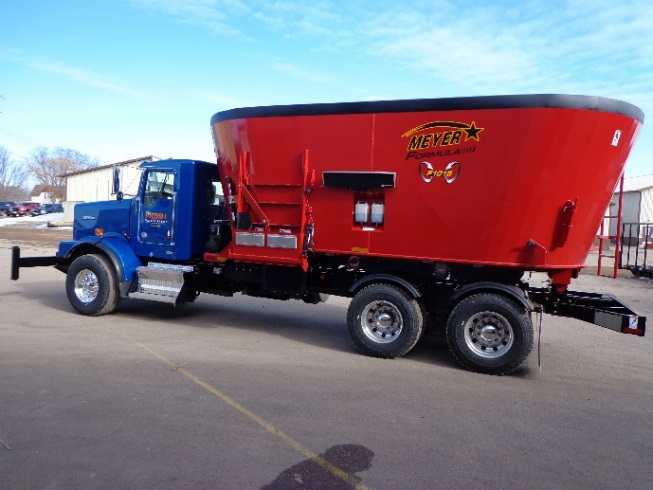 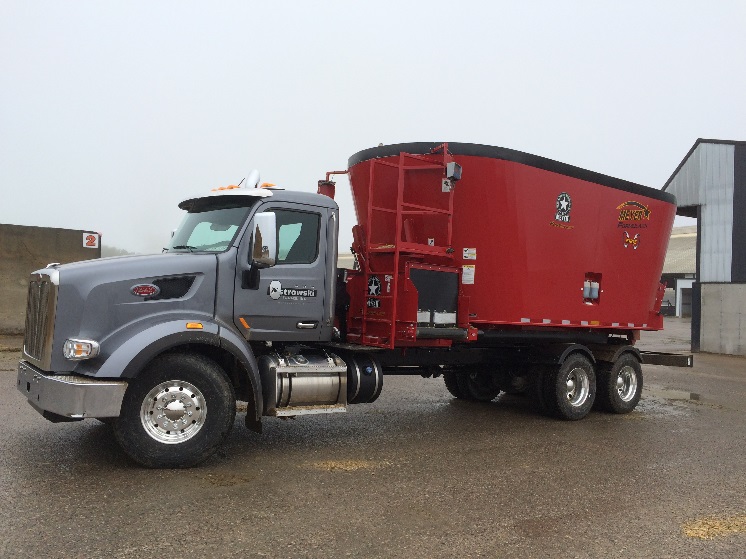 F1015 LH Side Door w/Slide Tray		F1215 Front Door/Flat Belt Conv.Meyer Formula – A Step Ahead of the Rest!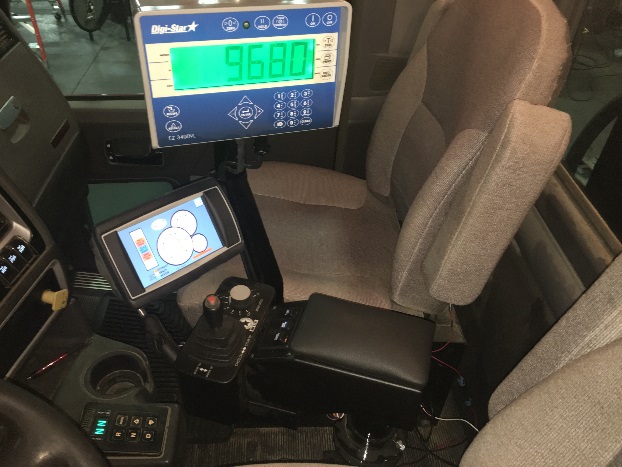 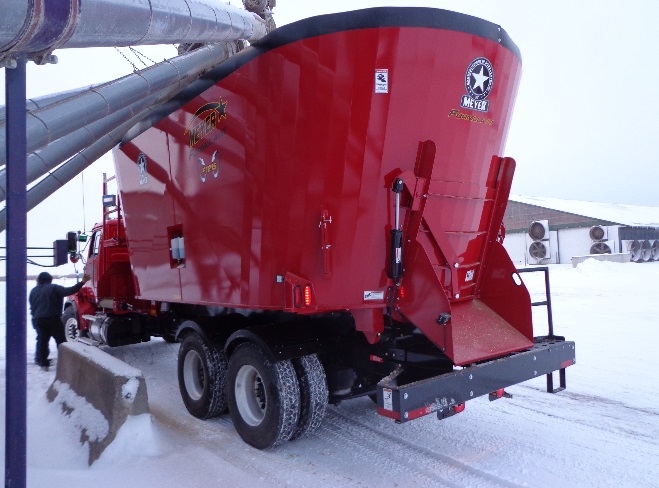   Deluxe In-Cab Touch Screen Display           Rear Commodity Door, Integrated back-upJoystick Control & Variable Speed Dial	     Camera & Bunk Light Pkg - OptionalMixer Load Heights:            See a Meyer Formula Product Brochure for Specifications   Phone# 1-800-325-9103       meyermfg.com         contact us:  sales@meyermfg.com	Must Add the Distance from the Ground to the Top of the Truck Frame Rails to these MeasurementsMust Add the Distance from the Ground to the Top of the Truck Frame Rails to these MeasurementsMust Add the Distance from the Ground to the Top of the Truck Frame Rails to these MeasurementsMixer ModelBase Machine (no extension)With Belt Capacity ExtensionsF81577”83” F101590”96” F1215102”109”